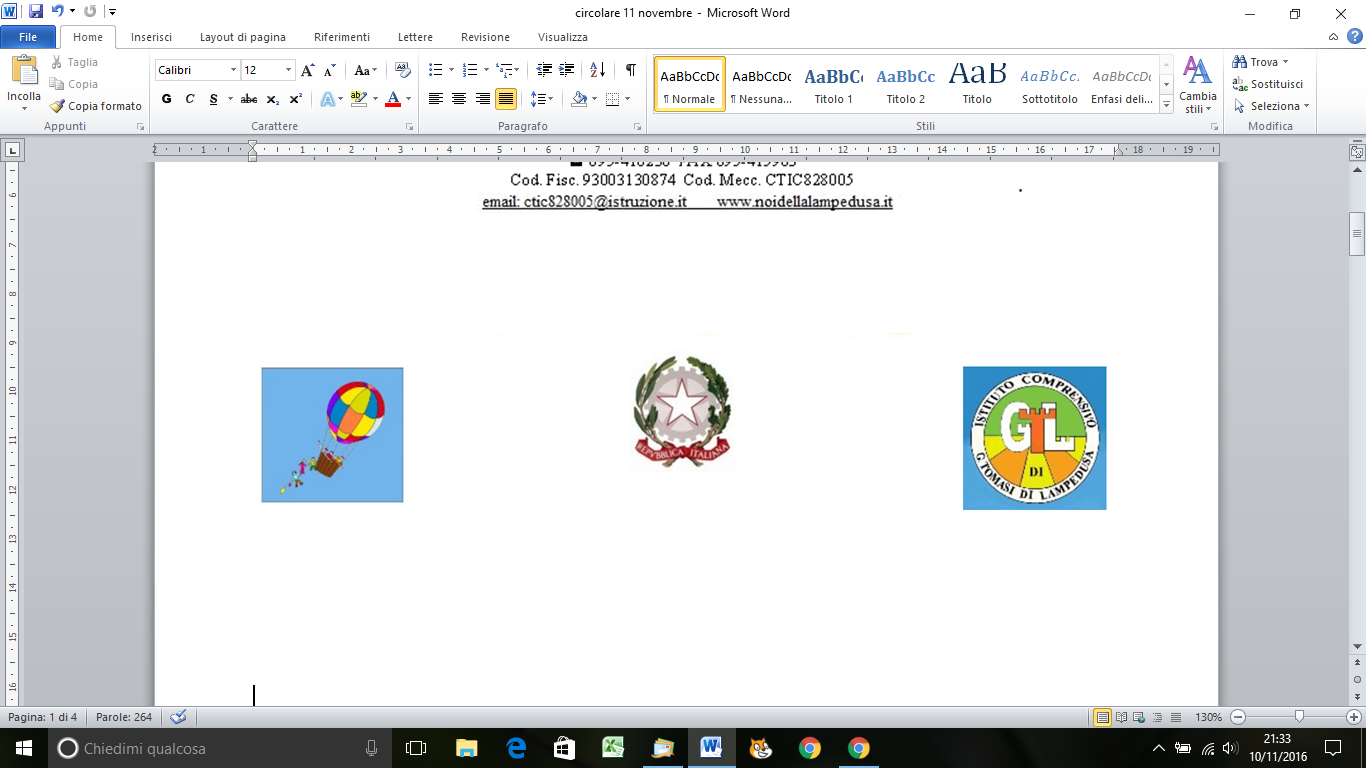 Repubblica Italiana – Regione SicilianaISTITUTO COMPRENSIVO STATALE“G. Tomasi di Lampedusa”95030 Gravina di Catania (CT) – Via Aldo Moro 22Tel. 095-416230 – Fax 095-415963Cod. Fisc. 93003130874 – Cod. Mecc. CTIC828005Email: ctic828005@istruzione.it  – www.noidellalampedusa.gov.itCIRCOLARE N. 44DOCENTI, ALUNNI E GENITORI SCUOLA PRIMARIA E SCUOLA DELL’INFANZIALORO SEDIp.c. DSGA E PERSONALE ATA SITO WEBOGGETTO: PROGETTO CONTINUITÀ PRIMO INCONTROVENERDI 18 GENNAIO 2019 DALLE ORE 10.00 ALLE ORE 11.00 - GLI ALUNNI DELLA SEZ. L SI RECHERANNO AL PLESSO CENTRALE, NELLA CLASSE VC ;- GLI ALUNNI  DELLA SEZ. M PRESSO LA CLASSE VA; PER SVOLGERE LE ATTIVITA’ PROGRAMMATE (PRESENTAZIONE E SCELTA DEL TUTOR). - GLI ALUNNI DELLA SEZ. A  SI RECHERANNO NELLA CLASSE VE IN ORARIO POMERIDIANO(14:00/15:00).MARTEDI 22 GENNAIO 2019 DALLE ORE 10.00 ALLE ORE 11.00- GLI ALUNNI DELLA SEZ. E SI RECHERANNO AL PLESSO CENTRALE  NELLA CLASSE VD;- GLI ALUNNI DELLA LA SEZ. L  SI RECHERANNO PRESSO LA CLASSE VB; PER SVOLGERE LE ATTIVITA’ (PRESENTAZIONE E SCELTA DEL TUTOR). Gli alunni  saranno accompagnati dai docenti e autorizzati dai genitori.Il progetto continuità proseguirà con altre attività secondo un calendario da definire. Gravina di Catania, 15/01/2019La Funzione StrumentaleIns. Rosanna MontagnaIl Dirigente ScolasticoProf.ssa Maria Virginia Filippetti